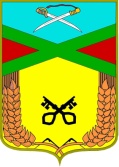 Администрациясельского поселения «Даурское»Муниципального района «Забайкальский район»ПОСТАНОВЛЕНИЕ«26» декабря 2013г.									№ 235п.ст. ДаурияО внесении изменений в административный регламент предоставления муниципальной услуги «согласие об обмене жилыми помещениями муниципального жилищного фонда или отказ в даче такого согласия», утвержденный постановлением администрации сельского поселения «Даурское» от 30 мая 2012 года № 70.	В соответствии с Федеральным законом от 27 июля 2010 года № 210-ФЗ «Об организации предоставления государственных и муниципальных услуг», постановлением администрации сельского поселения «Даурское» от 18 мая 2012 года № 63 «О разработке и утверждении административных регламентов исполнения муниципальных функций и административных регламентов предоставления муниципальных услуг», руководствуясь пунктом 14 статьи 10 Устава сельского поселения «Даурское», администрация сельского поселения «Даурское» постановляет:1.Утвердить прилагаемые изменения, которые вносятся в Административный регламент «согласие об обмене жилыми помещениями муниципального жилищного фонда или отказ в даче такого согласия», утвержденный постановлением администрации сельского поселения «Даурское» от «30» мая 2012 года № 70. 2.Настоящее постановление вступает в силу на следующий день, после дня его официального опубликования (обнародования).3.Настоящее постановление опубликовать (обнародовать) в информационном вестнике «Даурские вести» и разместить на официальном сайте администрации сельского поселения «Даурское».Глава сельского поселения «Даурское»					С.А. Гамов УТВЕРЖДЕНЫпостановлением администрации сельского поселения «Даурское»от 26.12.2013 года № 235Изменения,которые вносятся в административный регламент предоставления муниципальной услуги «согласие об обмене жилыми помещениями муниципального жилищного фонда или отказ в даче такого согласия», утвержденный постановлением администрации сельского поселения «Даурское» от «30» мая 2013 года № 701.	В пункте 5 слова «обращение с заявлением» заменить словом «запрос».2.	В пункте 6.1. слово «интернет» заменить словами «информационно-телекоммуникационной сети «Интернет»».3.	В пунктах 6.5.,8. слово «текст» заменить словом «извлечение».4.	В пункте 10.2. слова «письменным обращениям» заменить словом «запросам», слово «обращение» заменить словом «запрос».5.	В пункте 10.3. слово «обращениям» заменить словом «запросом».6.	Пункт 15 изложить в следующей редакции:«15. Предоставление муниципальной услуги осуществляется в соответствии с нормативными правовыми актами:Конституцией Российской Федерации (принятой всенародным голосованием 12 декабря 1993 года) (с учетом поправок, внесенных Законами Российской Федерации о поправках к Конституции Российской Федерации от 30 декабря 2008 года 2008 № 6-ФКЗ, от 30 декабря 2008 года № 7-ФКЗ) («Российская газета», № 7, 21 января 2009 года);Гражданским кодексом Российской Федерации («Собрание законодательства РФ», 5 декабря 1994 года, № 32, ст.3301; («Собрание законодательства РФ», 29 января 1996 года, № 5, ст.410);Жилищным кодексом Российской Федерации («Российская газета» от 12 января 2005 г. № 1, «Парламентская газета» от 15 января 2005 г. № 7-8, Собрание законодательства Российской Федерации от 3 января 2005 г. № 1 (часть I) ст. 14);Федеральным законом от 6 апреля 2011 года № 63-ФЗ «Об электронной подписи» («Российская газета», 8 апреля 2011 года, № 75);Федеральным законом от 27 июля 2010 года № 210-ФЗ «Об организации предоставления государственных и муниципальных услуг» («Российская газета», 30 июля 2010 года, № 168) (далее – Федеральный закон № 210-ФЗ);Федеральным законом от 9 февраля 2009 года № 8-ФЗ «Об обеспечении доступа к информации о деятельности государственных органов и органов местного самоуправления» («Российская газета», 13 февраля 2009 года, № 25);Федеральным законом от 27 июля 2006 года № 152-ФЗ «О персональных данных» («Российская газета», 29 июля 2006 года, № 165);Федеральным законом от 27 июля 2006 года № 149-ФЗ «Об информации, информационных технологиях и о защите информации» («Российская газета», 29 июля 2006 года, № 165);Федеральным законом от 2 мая 2006 года № 59-ФЗ «О порядке рассмотрения обращений граждан Российской Федерации» («Российская газета», 5 мая 2006 года, № 95);Федеральным законом от 6 октября 2003 года № 131-ФЗ «Об общих принципах организации местного самоуправления в Российской Федерации» («Собрание законодательства РФ», 6 октября 2003 года, № 40, ст.3822);Законом Российской Федерации от 27 апреля 1993 года № 4866-1 «Об обжаловании в суд действий и решений, нарушающих права и свободы граждан» («Российская газета», 12 мая 1993 года, № 89);постановлением Правительства РФ от 16 июня 2006 года № 378 «Об утверждении перечня тяжелых форм хронических заболеваний, при которых невозможно совместное проживание граждан в донной квартире» («Собрание законодательства РФ», 19 июня 2006 года, № 25, ст. 2736,);инструкция о порядке обмена жилыми помещениями, утвержденная Приказом Минкоммунхоза РСФСР от 09 января 1967 года № 12 («Советская юстиция», № 6, 1967);постановлением Правительства от 21 января 2006 года № 25 «Об утверждении Правил пользования жилыми помещениями» («Российская газета», № 16, 27.01.2006);постановлением Правительства от 18 февраля 1998 года № 219 «Об утверждении правил ведения единого государственного реестра прав на недвижимое имущество и сделок с ним» («Собрание законодательства РФ», 23 февраля 1998 года № 8, ст. 963);постановлением Правительства Российской Федерации от 24 октября 2011 года № 860 «Об утверждении Правил взимания платы за предоставление информации о деятельности государственных органов и органов местного самоуправления» («Российская газета», 28 октября 2011 года, № 243);постановлением Правительства Российской Федерации от 24 октября 2011 года № 861 «О федеральных государственных информационных системах, обеспечивающих предоставление в электронной форме государственных и муниципальных услуг (осуществление функций)» («Собрание законодательства РФ», 31 октября 2011 года, № 44, ст.6274);постановлением Правительства Российской Федерации от 25 августа 2012 года № 852 «Об утверждении Правил использования усиленной квалифицированной электронной подписи при обращении за получением государственных и муниципальных услуг и о внесении изменения в Правила разработки и утверждения административных регламентов предоставления государственных услуг» («Российская газета», 31 августа 2012 года, № 200);постановлением Правительства Российской Федерации от 25 июня 2012 года № 634 «О видах электронной подписи, использование которых допускается при обращении за получением государственных и муниципальных услуг» («Российская газета», 2 июля 2012 года, № 148);постановлением Правительства Российской Федерации от 7 июля 2011 года № 553 «О порядке оформления и представления заявлений и иных документов, необходимых для предоставления государственных и (или) муниципальных услуг, в форме электронных документов» («Собрание законодательства РФ», 18 июля 2011 года, № 29, ст.4479);Уставом сельского поселения «Даурское».7.	Пункт 20 дополнить подпунктом 20.6. следующего содержания:«20.6. наличие случаев, предусмотренных статьей 11 Федерального закона от 2 мая 2006 года № 59-ФЗ «О порядке рассмотрения обращений граждан Российской Федерации».8.	В пункте 23 слова «20 минут» заменить словами «15 минут».9.	Пункт 28 дополнить абзацем следующего содержания:«Входы в помещения образовательных организаций, органов местного самоуправления муниципальных районов и городских округов оборудуются пандусами, расширенными проходами, позволяющими обеспечить беспрепятственный доступ инвалидов, включая инвалидов-колясочников.».10.	Пункт 29 после слов «соответствовать комфортным условиям для ожидания заявителей» дополнить словами «в том числе необходимым наличием доступных мест общего пользования (туалет, гардероб).».11.	Пункт 30 дополнить подпунктом 30.1. следующего содержания:«30.1. На стоянке (остановке) автотранспортных средств выделяется не менее 10 процентов мест (но не менее одного места) для парковки специальных автотранспортных средств инвалидов, которые не должны занимать иные транспортные средства. Инвалиды пользуются местами для парковки специальных автотранспортных средств бесплатно.12.	Дополнить подпунктом 39.1. следующего содержания:«39.1. Особенности предоставления муниципальной услуги в электронной форме.Предоставление муниципальной услуги в электронной форме осуществляется путем использования средств электронной связи.Формы и виды обращений заявителя:13. В пункте 50 после слов «или об отказе в обмене жилыми помещениями в письменной форме» дополнить словами «в срок, не превышающий 30 дней с момента подачи запроса о предоставлении муниципальной услуги»14.	В пункте 77. слово «претензия» исключить.15.	Пункт 82. изложить в следующей редакции:«82. В случае установления в ходе или по результатам рассмотрения жалобы признаков состава административного правонарушения или преступления должностное лицо, наделенное полномочиями по рассмотрению жалоб, незамедлительно направляет имеющиеся материалы в органы следствия (дознания) в соответствии с правилами подследственности, установленной статьей 151 Уголовно-процессуального кодекса Российской Федерации, или в органы прокуратуры.».16.	Приложение 2 изложить в новой редакции.Приложение № 2по предоставлению муниципальной услуги «Согласие об обмене жилыми помещениями муниципального жилищного фонда или отказ в даче такого согласия»Главе администрации(наименование муниципального образования)от _____________________________________,(Ф.И.О. полностью)проживающего по адресу: _________________________________________________________,паспорт _________________________________(серия, номер, кем и когда выдан)_________________________________________заявление.Прошу Вас дать согласие на обмен жилого помещения, предоставленного по договору социального найма, расположенного по адресу (*указывается адрес жилого помещения) на жилое помещение, предоставленное по договору социального найма, расположенного пол адресу (*указывается адрес второго жилого помещения) _______Состав моей семьи _____ человек:1. Заявитель _________________________________________________________.(Ф.И.О., число, месяц, год рождения)2. Супруг(а) _________________________________________________________.(Ф.И.О., число, месяц, год рождения)3. ___________________________________________________________________.(родственные отношения, Ф.И.О., число, месяц, год рождения)4. ___________________________________________________________________.(родственные отношения, Ф.И.О., число, месяц, год рождения)К заявлению прилагаются документы:1. ___________________________________________________________________.2. ___________________________________________________________________.3. ___________________________________________________________________.4. ___________________________________________________________________.5. ___________________________________________________________________.6. ___________________________________________________________________.7. ___________________________________________________________________.8. ___________________________________________________________________.9. ___________________________________________________________________.10. __________________________________________________________________.Подписи совершеннолетних членов семьи:________________________ (Ф.И.О.) ________________________ (Ф.И.О.)________________________ (Ф.И.О.) ________________________ (Ф.И.О.)"___" __________ 20__ г. подпись заявителя ____________________Я согласен (согласна) на обработку моих персональных данных, содержащихся в заявлении.Решение об отказе в предоставлении муниципальной услуги прошу (нужное подчеркнуть):вручить лично,направить по месту фактического проживания (места нахождения) в форме документа на бумажном носителе,направить на адрес электронной почты в форме электронного документа.Подпись______________________ ____________________________________(расшифровка подписи)Дата «___»__________ 201__ годЗаявление принято:____________________________________________________________________(Ф.И.О. должностного лица, уполномоченного на прием заявления)Подпись______________________(расшифровка подписи) ».№Наименование документаНеобходимость предоставления, в следующих случаяхЛичный приемЛичный приемЛичный приемОбращение через «Портал государственных и муниципальных услуг Забайкальского края»Обращение через «Портал государственных и муниципальных услуг Забайкальского края»№Наименование документаНеобходимость предоставления, в следующих случаяхБумажный видБумажный видЭлектронный видБумажно-электронный видЭлектронный вид№Наименование документаНеобходимость предоставления, в следующих случаяхВид документаКол-воВид документаВид документаВид документа1Заявление (приложение2)ОбязательноОригинал 1-Скан-копия документа, сформированного в бумажном виде, заверенная простой ЭЦП  Документ, подписанный простой ЭЦП2Документ, удостоверяющий личность заявителя (представителя)ОбязательноОригинал1УЭКСкан-копия документа, сформированного в бумажном виде, завереннаяусиленной квалифицированной ЭЦП УЭК3Документ, удостоверяющий полномочия представителяОбязательноОригинал1-Скан-копия документа, сформированного в бумажном виде, заверенная усиленной квалифицированной ЭЦП Документ, подписанный усиленной квалифицированной ЭЦП4Согласие всех проживающих совместно с ним членов его семь, в том числе временно отсутствующихОбязательноОригинал1-Скан-копия документа, сформированного в бумажном виде, заверенная усиленной квалифицированной ЭЦП Документ, подписанный усиленной квалифицированной ЭЦП5Согласие наймодателя на обменОбязательноОригинал 1-Скан-копия документа, сформированного в бумажном виде, заверенная усиленной квалифицированной ЭЦП Документ, подписанный усиленной квалифицированной ЭЦП6Сведения о составе семьи и занимаемой площадиНе обязательноОригинал1Запрос в ОМСУСкан-копия документа, сформированного в бумажном виде, заверенная усиленной квалифицированной ЭЦП Запрос в ОМСУ